附件4湖南新闻奖融合报道、应用创新参评作品推荐表这样的滨江小城，你爱了吗？作品二维码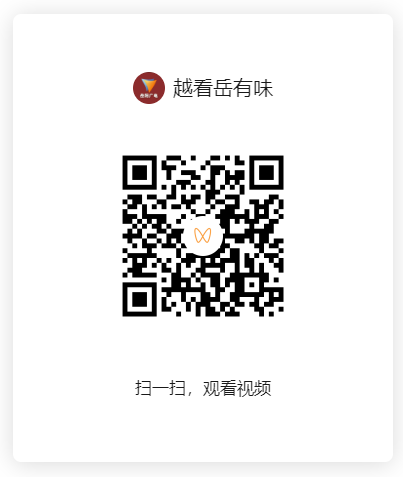 作品标题这样的滨江小城，你爱了吗？这样的滨江小城，你爱了吗？这样的滨江小城，你爱了吗？参评项目融合报道融合报道融合报道主创人员罗崴、黄宇、邵东、彭甜罗崴、黄宇、邵东、彭甜罗崴、黄宇、邵东、彭甜编辑尹力丁、瞿锴璇尹力丁、瞿锴璇尹力丁、瞿锴璇原创单位岳阳市广播电视台岳阳市广播电视台岳阳市广播电视台发布平台岳阳广电视频号岳阳广电视频号岳阳广电视频号发布日期2023年4月5日2023年4月5日2023年4月5日2023年4月5日2023年4月5日2023年4月5日2023年4月5日作品链接和二维码https://weixin.qq.com/sph/AS5PJF https://weixin.qq.com/sph/AS5PJF https://weixin.qq.com/sph/AS5PJF https://weixin.qq.com/sph/AS5PJF https://weixin.qq.com/sph/AS5PJF https://weixin.qq.com/sph/AS5PJF https://weixin.qq.com/sph/AS5PJF 作品简介（采编过程）五年前，习近平总书记在岳阳留下“守护好一江碧水”殷殷嘱托，该视频以普通市民的视角，展示了在此生活今昔对比的生态变化。以小切口展现了岳阳这五年走生态优先、绿色发展之路的新画卷。全网点击量10万+、转发点赞破万。五年前，习近平总书记在岳阳留下“守护好一江碧水”殷殷嘱托，该视频以普通市民的视角，展示了在此生活今昔对比的生态变化。以小切口展现了岳阳这五年走生态优先、绿色发展之路的新画卷。全网点击量10万+、转发点赞破万。五年前，习近平总书记在岳阳留下“守护好一江碧水”殷殷嘱托，该视频以普通市民的视角，展示了在此生活今昔对比的生态变化。以小切口展现了岳阳这五年走生态优先、绿色发展之路的新画卷。全网点击量10万+、转发点赞破万。五年前，习近平总书记在岳阳留下“守护好一江碧水”殷殷嘱托，该视频以普通市民的视角，展示了在此生活今昔对比的生态变化。以小切口展现了岳阳这五年走生态优先、绿色发展之路的新画卷。全网点击量10万+、转发点赞破万。五年前，习近平总书记在岳阳留下“守护好一江碧水”殷殷嘱托，该视频以普通市民的视角，展示了在此生活今昔对比的生态变化。以小切口展现了岳阳这五年走生态优先、绿色发展之路的新画卷。全网点击量10万+、转发点赞破万。五年前，习近平总书记在岳阳留下“守护好一江碧水”殷殷嘱托，该视频以普通市民的视角，展示了在此生活今昔对比的生态变化。以小切口展现了岳阳这五年走生态优先、绿色发展之路的新画卷。全网点击量10万+、转发点赞破万。五年前，习近平总书记在岳阳留下“守护好一江碧水”殷殷嘱托，该视频以普通市民的视角，展示了在此生活今昔对比的生态变化。以小切口展现了岳阳这五年走生态优先、绿色发展之路的新画卷。全网点击量10万+、转发点赞破万。社会效果作品通过视觉、听觉等多种手段，生动展示了水资源的现状和保护的重要性，使公众更加深入地认识到水资源的宝贵和脆弱，从而更加关注水资源保护问题。作品在传递情感和价值观的同时，也对于公众形成正确的环保观念和行为习惯至关重要。该作品通常具有较强的互动性，观众可以通过点赞、评论、分享等方式参与到作品的传播中，从而形成社会话题，吸引更多人关注和参与守护一江碧水工作。市委宣传部刘启峰部长，市网信办主任等宣传系统主要领导转发，作为守护一江碧水5周年启动仪式上启动视频。作品通过视觉、听觉等多种手段，生动展示了水资源的现状和保护的重要性，使公众更加深入地认识到水资源的宝贵和脆弱，从而更加关注水资源保护问题。作品在传递情感和价值观的同时，也对于公众形成正确的环保观念和行为习惯至关重要。该作品通常具有较强的互动性，观众可以通过点赞、评论、分享等方式参与到作品的传播中，从而形成社会话题，吸引更多人关注和参与守护一江碧水工作。市委宣传部刘启峰部长，市网信办主任等宣传系统主要领导转发，作为守护一江碧水5周年启动仪式上启动视频。作品通过视觉、听觉等多种手段，生动展示了水资源的现状和保护的重要性，使公众更加深入地认识到水资源的宝贵和脆弱，从而更加关注水资源保护问题。作品在传递情感和价值观的同时，也对于公众形成正确的环保观念和行为习惯至关重要。该作品通常具有较强的互动性，观众可以通过点赞、评论、分享等方式参与到作品的传播中，从而形成社会话题，吸引更多人关注和参与守护一江碧水工作。市委宣传部刘启峰部长，市网信办主任等宣传系统主要领导转发，作为守护一江碧水5周年启动仪式上启动视频。作品通过视觉、听觉等多种手段，生动展示了水资源的现状和保护的重要性，使公众更加深入地认识到水资源的宝贵和脆弱，从而更加关注水资源保护问题。作品在传递情感和价值观的同时，也对于公众形成正确的环保观念和行为习惯至关重要。该作品通常具有较强的互动性，观众可以通过点赞、评论、分享等方式参与到作品的传播中，从而形成社会话题，吸引更多人关注和参与守护一江碧水工作。市委宣传部刘启峰部长，市网信办主任等宣传系统主要领导转发，作为守护一江碧水5周年启动仪式上启动视频。作品通过视觉、听觉等多种手段，生动展示了水资源的现状和保护的重要性，使公众更加深入地认识到水资源的宝贵和脆弱，从而更加关注水资源保护问题。作品在传递情感和价值观的同时，也对于公众形成正确的环保观念和行为习惯至关重要。该作品通常具有较强的互动性，观众可以通过点赞、评论、分享等方式参与到作品的传播中，从而形成社会话题，吸引更多人关注和参与守护一江碧水工作。市委宣传部刘启峰部长，市网信办主任等宣传系统主要领导转发，作为守护一江碧水5周年启动仪式上启动视频。作品通过视觉、听觉等多种手段，生动展示了水资源的现状和保护的重要性，使公众更加深入地认识到水资源的宝贵和脆弱，从而更加关注水资源保护问题。作品在传递情感和价值观的同时，也对于公众形成正确的环保观念和行为习惯至关重要。该作品通常具有较强的互动性，观众可以通过点赞、评论、分享等方式参与到作品的传播中，从而形成社会话题，吸引更多人关注和参与守护一江碧水工作。市委宣传部刘启峰部长，市网信办主任等宣传系统主要领导转发，作为守护一江碧水5周年启动仪式上启动视频。作品通过视觉、听觉等多种手段，生动展示了水资源的现状和保护的重要性，使公众更加深入地认识到水资源的宝贵和脆弱，从而更加关注水资源保护问题。作品在传递情感和价值观的同时，也对于公众形成正确的环保观念和行为习惯至关重要。该作品通常具有较强的互动性，观众可以通过点赞、评论、分享等方式参与到作品的传播中，从而形成社会话题，吸引更多人关注和参与守护一江碧水工作。市委宣传部刘启峰部长，市网信办主任等宣传系统主要领导转发，作为守护一江碧水5周年启动仪式上启动视频。初评评语（推荐理由）签名：（加盖单位公章）2024年   月   日签名：（加盖单位公章）2024年   月   日签名：（加盖单位公章）2024年   月   日签名：（加盖单位公章）2024年   月   日签名：（加盖单位公章）2024年   月   日签名：（加盖单位公章）2024年   月   日签名：（加盖单位公章）2024年   月   日联系人罗崴邮箱32609956@qq.com32609956@qq.com32609956@qq.com手机15367309666地址湖南省岳阳市岳阳楼区湖滨大道岳阳市广播电视台湖南省岳阳市岳阳楼区湖滨大道岳阳市广播电视台湖南省岳阳市岳阳楼区湖滨大道岳阳市广播电视台湖南省岳阳市岳阳楼区湖滨大道岳阳市广播电视台湖南省岳阳市岳阳楼区湖滨大道岳阳市广播电视台邮编414000